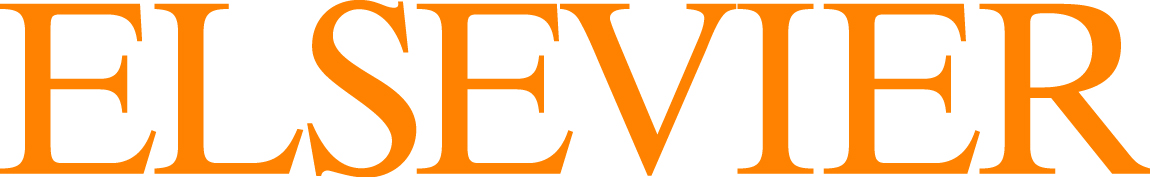 NEW BOOK PROPOSAL FORMThank you for completing this form. If your proposal is successful, your answers will be invaluable to the ongoing publication and promotion of your book.Please return this form to:  authorquery@elsevier.com TITLE AND AUTHOR INFORMATIONProposed book title: Author/ Editor’s full name and short (1-2 paragraphs) biography indicating why you are the right author/editor to undertake this project:Position and affiliation:Permanent full mailing address:Telephone:	Email address: Please name co-author(s) or tentative contributors and their affiliations, if any:SUBJECTDefinition/importance of topic (describe the topic of the book and its relationship to the broader picture):What are your reasons for proposing a new text in this area? What is the need that this publication will fulfil?How will an end user use the content in this text? At what point in the customer/reader workflow does this help solve a problem? What problems will this help to solve?What are the major features and benefits of your book that make it unique? (such as the format, the number of figures, the number of examples, the brief format, etc.).  Please add more rows as necessary.Please give a two-line description of the book.Please write a short description of your book that could be modified for promotional purposes:Please list draft main headings for a Table of Contents:(please attach a separate sheet if appropriate)Please include a rationale for why this is the optimal way to organize the table of contents: COMPETITIONPlease list, in order of importance, any existing books that are related/competing to the subject matter of your book. Please add extra rows as needed.MANUSCRIPT INFORMATIONApproximately how long will it take you to deliver the completed manuscript?How many pages do you estimate your book to have when printed?How many line-drawings and photographic figures do you estimate the text will have? Will the majority be line-drawings or photographic images?  Are there any other components that would accompany the book (eg, video clips?)SALES & MARKETINGPlease identify the readership of your book (specific groups, geographical location, and if possible, potential numbers):               Primary market?Secondary market?Please list the top three major societies/conferences relevant to this subject:Please list the key journals in this area:Are there any special sales opportunities for this content (eg, pharmaceutical, equipment companies, etc)?AUTHOR’S PREVIOUS WORKSPlease list your previous works (or send a separate CV if appropriate):REVIEWERSPlease list persons qualified to give an opinion on your book proposal (at least 3 names and addresses including 2 US-based clinicians):